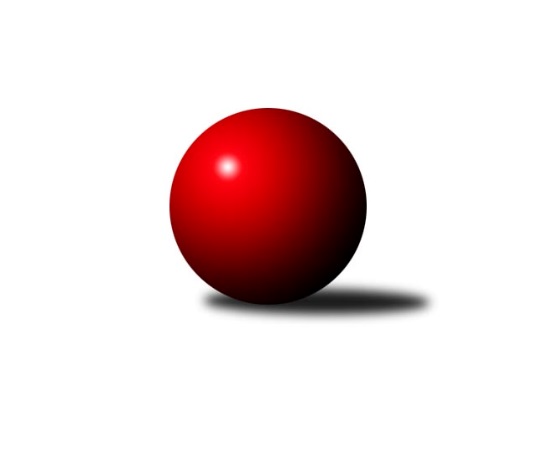 Č.11Ročník 2017/2018	10.2.2018Nejlepšího výkonu v tomto kole: 3170 dosáhlo družstvo: TJ Neratovice ženy2. KLZ A 2017/2018Výsledky 11. kolaSouhrnný přehled výsledků:KK Jiří Poděbrady ženy	- SKK Primátor Náchod B ženy	5:3	3127:3064	13.0:11.0	10.2.TJ Bižuterie Jablonec nad Nisou ženy	- TJ Sokol Chýnov ženy	5:3	3043:3018	13.0:10.0	10.2.Kuželky Jiskra Hazlov ženy	- TJ Neratovice ženy	3:5	3074:3170	13.0:11.0	10.2.TJ Sparta Kutná Hora ženy	- TJ Spartak Pelhřimov ženy	2:6	3047:3115	11.0:13.0	10.2.TJ Loko České Budějovice 	- TJ Lokomotiva Ústí nad Labem ženy	6:2	3048:2921	16.0:8.0	10.2.Tabulka družstev:	1.	TJ Loko České Budějovice	11	11	0	0	68.0 : 20.0 	161.0 : 99.0 	 3064	22	2.	KK Jiří Poděbrady ženy	12	7	2	3	54.0 : 42.0 	156.0 : 131.0 	 3130	16	3.	TJ Spartak Pelhřimov ženy	11	7	1	3	50.0 : 38.0 	136.0 : 124.0 	 3090	15	4.	TJ Sokol Chýnov ženy	11	7	0	4	57.0 : 31.0 	143.0 : 118.0 	 3110	14	5.	SKK Primátor Náchod B ženy	11	5	1	5	48.0 : 40.0 	136.0 : 124.0 	 3094	11	6.	TJ Bižuterie Jablonec nad Nisou ženy	11	4	1	6	34.0 : 54.0 	115.0 : 144.0 	 2997	9	7.	TJ Sparta Kutná Hora ženy	11	4	0	7	36.0 : 52.0 	124.0 : 137.0 	 3060	8	8.	TJ Neratovice ženy	11	3	1	7	30.0 : 58.0 	111.0 : 148.0 	 3024	7	9.	TJ Lokomotiva Ústí nad Labem ženy	11	3	0	8	38.0 : 50.0 	119.0 : 144.0 	 3051	6	10.	Kuželky Jiskra Hazlov ženy	10	1	0	9	25.0 : 55.0 	102.0 : 134.0 	 3006	2Podrobné výsledky kola:	 KK Jiří Poděbrady ženy	3127	5:3	3064	SKK Primátor Náchod B ženy	Lada Tichá	126 	 123 	 114 	148	511 	 2:2 	 520 	 113	137 	 141	129	Denisa Kovačovičová	Lenka Honzíková	119 	 134 	 121 	125	499 	 1:3 	 536 	 152	121 	 124	139	Denisa Nálevková	Zuzana Holcmanová	144 	 126 	 127 	139	536 	 3:1 	 506 	 128	146 	 116	116	Milena Mankovecká	Jitka Vacková	137 	 135 	 139 	135	546 	 4:0 	 476 	 121	109 	 120	126	Eliška Boučková	Zdeňka Dejdová	156 	 144 	 116 	122	538 	 2:2 	 514 	 162	112 	 127	113	Lucie Slavíková	Michaela Moravcová	122 	 125 	 115 	135	497 	 1:3 	 512 	 133	126 	 124	129	Adéla Víšovározhodčí: Nejlepší výkon utkání: 546 - Jitka Vacková	 TJ Bižuterie Jablonec nad Nisou ženy	3043	5:3	3018	TJ Sokol Chýnov ženy	Jitka Šklíbová	123 	 123 	 128 	141	515 	 3:1 	 463 	 124	107 	 123	109	Miroslava Cízlerová	st. Seifertová, st.	114 	 124 	 124 	124	486 	 1.5:2.5 	 508 	 119	151 	 114	124	Zuzana Mihálová	Lenka Stejskalová	122 	 133 	 137 	127	519 	 4:0 	 466 	 109	125 	 115	117	Jana Takáčová	Zdeňka Kvapilová	112 	 130 	 134 	119	495 	 1:3 	 540 	 125	133 	 131	151	Věra Návarová	Jana Florianová	148 	 142 	 147 	126	563 	 4:0 	 514 	 125	131 	 145	113	Hana Peroutková	Jana Gembecová	115 	 123 	 116 	111	465 	 0:4 	 527 	 137	127 	 123	140	Alena Kovandovározhodčí: Nejlepší výkon utkání: 563 - Jana Florianová	 Kuželky Jiskra Hazlov ženy	3074	3:5	3170	TJ Neratovice ženy	Lucie Tauerová	155 	 140 	 140 	141	576 	 4:0 	 512 	 124	134 	 128	126	Karolína Kovaříková	Klára Jarinová	121 	 137 	 131 	156	545 	 3:1 	 554 	 156	132 	 120	146	Hana Mlejnková	Karoline Utikalová	120 	 119 	 139 	134	512 	 2:2 	 522 	 108	141 	 146	127	Jaroslava Fukačová	Dagmar Šafaříková	99 	 97 	 116 	127	439 	 1:3 	 490 	 115	130 	 122	123	Jana Samoláková	Linda Lidman	141 	 151 	 134 	160	586 	 3:1 	 545 	 139	127 	 137	142	Eva Dvorská	Vlasta Peková	81 	 102 	 118 	115	416 	 0:4 	 547 	 121	145 	 142	139	Lucie Holubovározhodčí: Nejlepší výkon utkání: 586 - Linda Lidman	 TJ Sparta Kutná Hora ženy	3047	2:6	3115	TJ Spartak Pelhřimov ženy	Eva Renková	118 	 121 	 142 	133	514 	 2:2 	 501 	 123	103 	 139	136	Josefína Vytisková	Jana Abrahámová	128 	 136 	 140 	108	512 	 1:3 	 539 	 136	146 	 135	122	Ludmila Landkamerová	Klára Miláčková	126 	 122 	 121 	114	483 	 2:2 	 500 	 123	106 	 153	118	Petra Skotáková	Jitka Bulíčková	160 	 128 	 143 	112	543 	 2:2 	 518 	 129	144 	 118	127	Kateřina Carvová	Hana Barborová	151 	 119 	 116 	120	506 	 2:2 	 528 	 142	151 	 122	113	Aneta Kusiová	Marie Adamcová	112 	 117 	 131 	129	489 	 2:2 	 529 	 108	144 	 116	161	Štěpánka Vytiskovározhodčí: Nejlepší výkon utkání: 543 - Jitka Bulíčková	 TJ Loko České Budějovice 	3048	6:2	2921	TJ Lokomotiva Ústí nad Labem ženy	Zděna Štruplová	131 	 150 	 137 	117	535 	 4:0 	 458 	 118	117 	 117	106	Jana Balzerová	Veronika Kulová	135 	 139 	 125 	129	528 	 4:0 	 498 	 122	137 	 124	115	Eva Jandíková	Alena Čampulová	124 	 137 	 124 	130	515 	 3:1 	 495 	 142	115 	 121	117	Barbora Vašáková	Martina Klojdová	126 	 114 	 124 	142	506 	 4:0 	 435 	 107	113 	 113	102	Marcela Bořutová	Miroslava Vondrušová	113 	 123 	 121 	132	489 	 1:3 	 503 	 122	128 	 127	126	Lucie Stránská	Milada Šafránková	110 	 130 	 118 	117	475 	 0:4 	 532 	 142	143 	 119	128	Šárka Vohnoutovározhodčí: Nejlepší výkon utkání: 535 - Zděna ŠtruplováPořadí jednotlivců:	jméno hráče	družstvo	celkem	plné	dorážka	chyby	poměr kuž.	Maximum	1.	Linda Lidman 	Kuželky Jiskra Hazlov ženy	551.00	365.1	185.9	3.6	5/5	(586)	2.	Štěpánka Vytisková 	TJ Spartak Pelhřimov ženy	546.75	363.9	182.9	3.0	8/8	(571)	3.	Milada Šafránková 	TJ Loko České Budějovice 	545.14	362.1	183.0	2.6	6/6	(579)	4.	Lucie Tauerová 	Kuželky Jiskra Hazlov ženy	543.03	358.5	184.5	2.6	5/5	(576)	5.	Jitka Bulíčková 	TJ Sparta Kutná Hora ženy	541.80	370.6	171.3	4.1	4/6	(561)	6.	Jana Florianová 	TJ Bižuterie Jablonec nad Nisou ženy	537.61	359.1	178.5	4.7	6/6	(582)	7.	Zuzana Holcmanová 	KK Jiří Poděbrady ženy	535.17	358.1	177.0	7.3	6/6	(571)	8.	Eva Renková 	TJ Sparta Kutná Hora ženy	533.67	361.3	172.3	4.5	6/6	(581)	9.	Michaela Moravcová 	KK Jiří Poděbrady ženy	531.57	360.1	171.5	6.1	6/6	(595)	10.	Zdeňka Dejdová 	KK Jiří Poděbrady ženy	531.48	357.2	174.3	5.0	6/6	(564)	11.	Lucie Holubová 	TJ Neratovice ženy	530.80	356.7	174.1	3.9	7/7	(571)	12.	Denisa Nálevková 	SKK Primátor Náchod B ženy	530.58	357.7	172.9	6.3	6/7	(562)	13.	Lucie Stránská 	TJ Lokomotiva Ústí nad Labem ženy	529.11	364.7	164.4	6.8	7/7	(556)	14.	Alena Kovandová 	TJ Sokol Chýnov ženy	528.03	353.6	174.5	5.5	7/7	(566)	15.	Jitka Vacková 	KK Jiří Poděbrady ženy	525.45	361.6	163.9	7.2	4/6	(559)	16.	Denisa Kovačovičová 	SKK Primátor Náchod B ženy	524.96	356.7	168.3	5.6	7/7	(585)	17.	Veronika Kulová 	TJ Loko České Budějovice 	524.37	354.5	169.9	6.7	5/6	(561)	18.	Eva Dvorská 	TJ Neratovice ženy	523.49	349.7	173.7	6.2	7/7	(548)	19.	Šárka Vohnoutová 	TJ Lokomotiva Ústí nad Labem ženy	521.40	359.3	162.1	7.6	5/7	(576)	20.	Aneta Kusiová 	TJ Spartak Pelhřimov ženy	520.88	352.2	168.7	4.8	8/8	(550)	21.	Věra Návarová 	TJ Sokol Chýnov ženy	520.71	357.0	163.7	7.4	7/7	(564)	22.	Hana Peroutková 	TJ Sokol Chýnov ženy	518.83	352.3	166.5	6.5	7/7	(560)	23.	Zuzana Mihálová 	TJ Sokol Chýnov ženy	518.73	356.3	162.5	5.8	6/7	(561)	24.	Jana Abrahámová 	TJ Sparta Kutná Hora ženy	518.42	358.1	160.3	8.0	6/6	(544)	25.	Milena Mankovecká 	SKK Primátor Náchod B ženy	518.39	361.1	157.3	6.7	7/7	(552)	26.	Věra Slezáčková 	TJ Lokomotiva Ústí nad Labem ženy	517.95	353.6	164.4	7.3	5/7	(570)	27.	Jana Takáčová 	TJ Sokol Chýnov ženy	515.82	348.6	167.3	3.9	7/7	(550)	28.	Adéla Víšová 	SKK Primátor Náchod B ženy	515.05	351.3	163.8	7.0	5/7	(544)	29.	Josefína Vytisková 	TJ Spartak Pelhřimov ženy	515.03	351.9	163.1	6.9	8/8	(552)	30.	Alena Čampulová 	TJ Loko České Budějovice 	514.72	350.7	164.1	6.8	6/6	(548)	31.	Magdaléna Moravcová 	KK Jiří Poděbrady ženy	514.60	351.5	163.1	9.0	5/6	(536)	32.	Zděna Štruplová 	TJ Loko České Budějovice 	511.83	348.6	163.2	6.1	6/6	(535)	33.	Petra Skotáková 	TJ Spartak Pelhřimov ženy	511.67	351.4	160.3	5.8	8/8	(567)	34.	Miroslava Cízlerová 	TJ Sokol Chýnov ženy	510.03	347.4	162.6	7.7	6/7	(538)	35.	Jana Balzerová 	TJ Lokomotiva Ústí nad Labem ženy	509.76	349.9	159.9	6.8	7/7	(560)	36.	Klára Jarinová 	Kuželky Jiskra Hazlov ženy	509.33	353.6	155.7	6.1	5/5	(545)	37.	Jana Gembecová 	TJ Bižuterie Jablonec nad Nisou ženy	509.17	348.0	161.2	9.1	6/6	(556)	38.	Klára Miláčková 	TJ Sparta Kutná Hora ženy	508.93	349.8	159.1	8.1	5/6	(534)	39.	Jaroslava Fukačová 	TJ Neratovice ženy	508.75	344.9	163.8	7.9	6/7	(538)	40.	Miroslava Vondrušová 	TJ Loko České Budějovice 	508.21	342.0	166.2	7.3	4/6	(552)	41.	Barbora Vašáková 	TJ Lokomotiva Ústí nad Labem ženy	506.29	356.0	150.3	7.0	7/7	(556)	42.	Ludmila Landkamerová 	TJ Spartak Pelhřimov ženy	505.63	351.6	154.1	8.9	8/8	(559)	43.	Karoline Utikalová 	Kuželky Jiskra Hazlov ženy	505.25	343.9	161.4	5.8	4/5	(534)	44.	Lenka Honzíková 	KK Jiří Poděbrady ženy	504.50	347.9	156.6	7.6	4/6	(524)	45.	Hana Barborová 	TJ Sparta Kutná Hora ženy	503.40	355.7	147.7	9.2	4/6	(530)	46.	st. Seifertová,  st.	TJ Bižuterie Jablonec nad Nisou ženy	502.64	352.0	150.6	9.8	6/6	(560)	47.	Martina Klojdová 	TJ Loko České Budějovice 	502.53	346.2	156.3	9.6	5/6	(541)	48.	Lucie Slavíková 	SKK Primátor Náchod B ženy	502.40	344.0	158.4	7.8	5/7	(537)	49.	Ivana Kopecká 	TJ Sparta Kutná Hora ženy	502.40	352.2	150.2	8.4	5/6	(548)	50.	Lenka Stejskalová 	TJ Bižuterie Jablonec nad Nisou ženy	500.97	353.3	147.7	10.6	6/6	(532)	51.	Hana Mlejnková 	TJ Neratovice ženy	500.27	347.0	153.2	9.3	6/7	(554)	52.	Eva Jandíková 	TJ Lokomotiva Ústí nad Labem ženy	499.61	342.6	157.0	10.4	7/7	(533)	53.	Eliška Boučková 	SKK Primátor Náchod B ženy	493.45	342.5	151.0	7.2	5/7	(538)	54.	Kateřina Carvová 	TJ Spartak Pelhřimov ženy	490.97	341.6	149.4	10.3	8/8	(557)	55.	Jana Samoláková 	TJ Neratovice ženy	485.88	340.3	145.6	8.5	6/7	(513)	56.	Alžběta Doškářová 	TJ Neratovice ženy	484.75	339.0	145.8	12.0	5/7	(506)	57.	Marcela Bořutová 	TJ Lokomotiva Ústí nad Labem ženy	481.88	343.6	138.3	13.2	5/7	(549)	58.	Emílie Císařovská 	TJ Bižuterie Jablonec nad Nisou ženy	480.10	344.6	135.5	13.7	5/6	(502)	59.	Marie Adamcová 	TJ Sparta Kutná Hora ženy	472.05	332.8	139.3	13.0	5/6	(521)	60.	Zdeňka Kvapilová 	TJ Bižuterie Jablonec nad Nisou ženy	461.53	327.6	133.9	9.9	6/6	(505)	61.	Miroslava Utikalová 	Kuželky Jiskra Hazlov ženy	461.35	330.9	130.5	14.2	5/5	(508)		Kateřina Majerová 	SKK Primátor Náchod B ženy	550.75	374.5	176.3	3.3	2/7	(569)		Miroslava Matejková 	TJ Spartak Pelhřimov ženy	545.00	353.0	192.0	5.0	1/8	(545)		Hana Vaňková 	SKK Primátor Náchod B ženy	539.50	371.8	167.8	4.3	2/7	(578)		Helena Mervartová 	SKK Primátor Náchod B ženy	533.00	362.7	170.3	4.5	3/7	(561)		Andrea Špačková 	Kuželky Jiskra Hazlov ženy	532.00	353.0	179.0	6.0	1/5	(532)		Michaela Zelená 	SKK Primátor Náchod B ženy	523.50	354.5	169.0	8.0	2/7	(528)		Tereza Odstrčilová 	TJ Lokomotiva Ústí nad Labem ženy	523.00	358.0	165.0	5.0	1/7	(523)		Vlasta Kohoutová 	KK Jiří Poděbrady ženy	516.50	349.0	167.5	5.0	2/6	(541)		Jitka Šklíbová 	TJ Bižuterie Jablonec nad Nisou ženy	515.00	342.0	173.0	9.0	1/6	(515)		Jana Komancová 	Kuželky Jiskra Hazlov ženy	513.00	351.0	162.0	7.0	1/5	(513)		Lada Tichá 	KK Jiří Poděbrady ženy	512.67	348.3	164.3	7.0	3/6	(518)		Michaela Dvořáková 	TJ Sokol Chýnov ženy	512.00	348.0	164.0	10.0	1/7	(512)		Karolína Kovaříková 	TJ Neratovice ženy	509.67	354.3	155.3	4.7	3/7	(512)		Zdeňka Vytisková 	TJ Spartak Pelhřimov ženy	507.00	361.0	146.0	6.0	1/8	(507)		Tereza Kovandová 	TJ Sokol Chýnov ženy	506.00	346.0	160.0	11.0	1/7	(506)		Syková Olga 	TJ Bižuterie Jablonec nad Nisou ženy	503.50	350.0	153.5	9.5	2/6	(511)		Dita Kotorová 	TJ Sokol Chýnov ženy	503.00	333.0	170.0	4.0	1/7	(503)		Zdeňka Vokolková 	TJ Sparta Kutná Hora ženy	503.00	376.0	127.0	8.0	1/6	(503)		Markéta Kopecká 	TJ Sparta Kutná Hora ženy	488.50	339.4	149.1	8.6	2/6	(525)		Tereza Šípková 	TJ Lokomotiva Ústí nad Labem ženy	487.00	358.0	129.0	11.0	1/7	(487)		Michaela Weissová 	KK Jiří Poděbrady ženy	482.67	328.0	154.7	12.7	3/6	(551)		Nela Kratochvílová 	TJ Sparta Kutná Hora ženy	480.00	339.0	141.0	12.0	1/6	(480)		Iveta Benešová 	Kuželky Jiskra Hazlov ženy	477.00	332.0	145.0	15.0	1/5	(477)		Jindřiška Doudová 	TJ Loko České Budějovice 	469.00	323.0	146.0	13.5	2/6	(482)		Anna Doškářová 	TJ Neratovice ženy	468.25	329.1	139.1	13.1	4/7	(506)		Lucie Kreklová 	TJ Loko České Budějovice 	468.00	328.0	140.0	20.0	1/6	(468)		Kateřina Gintarová 	SKK Primátor Náchod B ženy	462.00	331.0	131.0	17.3	3/7	(487)		Vlasta Peková 	Kuželky Jiskra Hazlov ženy	428.20	303.4	124.8	19.8	1/5	(480)		Dagmar Šafaříková 	Kuželky Jiskra Hazlov ženy	427.17	303.3	123.8	14.5	3/5	(468)		Iveta Jarinová 	Kuželky Jiskra Hazlov ženy	388.00	295.0	93.0	24.0	1/5	(388)		Adéla Kršková 	TJ Loko České Budějovice 	383.00	275.0	108.0	21.0	1/6	(383)Sportovně technické informace:Starty náhradníků:registrační číslo	jméno a příjmení 	datum startu 	družstvo	číslo startu
Hráči dopsaní na soupisku:registrační číslo	jméno a příjmení 	datum startu 	družstvo	Program dalšího kola:12. kolo17.2.2018	so	10:00	TJ Neratovice ženy - TJ Sparta Kutná Hora ženy	17.2.2018	so	10:00	SKK Primátor Náchod B ženy - Kuželky Jiskra Hazlov ženy	17.2.2018	so	10:00	TJ Lokomotiva Ústí nad Labem ženy - TJ Bižuterie Jablonec nad Nisou ženy	17.2.2018	so	13:00	TJ Spartak Pelhřimov ženy - TJ Loko České Budějovice 	17.2.2018	so	14:00	TJ Sokol Chýnov ženy - KK Jiří Poděbrady ženy	Nejlepší šestka kola - absolutněNejlepší šestka kola - absolutněNejlepší šestka kola - absolutněNejlepší šestka kola - absolutněNejlepší šestka kola - dle průměru kuželenNejlepší šestka kola - dle průměru kuželenNejlepší šestka kola - dle průměru kuželenNejlepší šestka kola - dle průměru kuželenNejlepší šestka kola - dle průměru kuželenPočetJménoNázev týmuVýkonPočetJménoNázev týmuPrůměr (%)Výkon5xLinda LidmanKuželky Jiskra 5864xLinda LidmanKuželky Jiskra 113.65863xLucie TauerováKuželky Jiskra 5764xLucie TauerováKuželky Jiskra 111.665764xJana FlorianováJablonec5635xJana FlorianováJablonec110.825631xHana MlejnkováTJ Neratovice ž5542xZděna ŠtruplováČ. Buděj.109.045354xLucie HolubováTJ Neratovice ž5472xŠárka VohnoutováTJ Lokomotiva Ú108.435322xJitka VackováPoděbrady5465xVeronika KulováČ. Buděj.107.61528